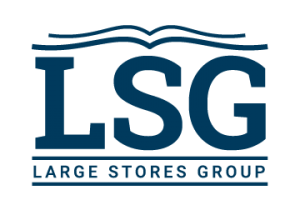 Large Stores Group (LSG) Frequently Asked QuestionsWhat is the Large Stores Group (LSG)? The Large Stores Group is a self-organized community of stores, within the larger independent channel of college stores, governed by a volunteer Steering Committee. The LSG outlines its own membership criteria, and works to provide unique and valuable opportunities for members to network with peers most familiar with the challenges of operating large university stores.History, purpose, and goals A little over 40 years ago a small group of stores organized around a commitment to financial benchmarking with stores most similar to their own, in order to improve performance and demonstrate their value to the campuses they served. The mission of the LSG is to unite large independent university stores and provide opportunities for networking, information sharing, and education that address the needs of the membership.What are the criteria for LSG Membership? Meet at least one sales volume criterion:At least $9M in total annual sales Previous or current LSG Member with total sales of at least $7M. At least $4M in General Merchandise, exclusive of computer hardware/tablet sales (but including computer supplies/accessories) Serve a four-year (minimum) university Complete the full version of the ICSR (“Independent College Store Report”)Financial benchmarking remains at the center of LSG membership. Many members use the data as part of their effort to evaluate the performance of their stores and to plan strategy for the future. While performance goals and business objectives will vary from store to store, the ICSR offers comparative data that you can use to measure your progress and set benchmarks for key performance indicators.Who are current LSG Members?2.	What are the key LSG activities/services? The Independent College Store Report (ICSR) (https://icbainc.com/education/independent-college-stores-report/)The ICSR is a joint project of ICBA (Independent College Bookstore Association) and the LSG, and represents the most comprehensive financial survey available for independent stores. The data reported in the ICSR offers a current snapshot of the independent college store channel and reflect the trends that are redefining our businesses. The ICSR is confidential and is only available to participating ICBA Members and LSG Members. Participation in the ICSR is a requirement of LSG Membership. What are the benefits of the ICSR? Detailed individual store data that allows bench-marking based on different criteria such as enrollment, sales, profitability and system used. The five year comparison is extremely helpful in looking at trends in the industry. This tracks data for stores that have completed the survey for the most recent five consecutive years.  LSG Annual Meeting The LSG holds a 2+ day Annual Meeting in conjunction with and co-located with the ICBA Annual Conference. The LSG Annual Meeting is typically held in the first half of February. In addition to session content and networking, the Steering Committee Chair conducts an official business meeting of the LSG to address any issues of concern to the membership. Some of the LSG programming is conducted jointly with that of the ICBA Conference. What makes it different and special? The LSG Annual Meeting is an incomparable opportunity to focus on the most critical challenges of operating a large university store, and seek solutions from colleagues in similar situations and operating environments. Programming is informed by the results of the most recent Independent College Stores Report (ICSR), a survey from the previous year’s Annual Meeting, and through a series of planning meetings conducted by the Steering Committee. The LSG Annual Meeting emphasizes peer discussions and problems-solving and combines presentations from subject matter experts along with roundtable discussions. Comments from recent attendees on what they value most about the LSG Annual Meeting include:“The ability to network and be honest. This is my favorite meeting! I really appreciate the view from the stores…the ability to network and share stories, chat with people so it is easier to send an email six months later.”“The innovation and breadth of ideas that other store leaders bring, as well as the sense of shared struggles and issues. The roundtable discussions are always thought-provoking and provide 'I'm stealing that' ideas.”“Networking and sharing what we are doing that works/doesn't work. I love the open dialogue this group has. We are at the small end of the large stores and it truly benefits my store to see what the really large schools are trying. I can adapt and scale to my store.”“Phenomenal content and quality of attendees. Two very thorough days of learning. The finest college auxiliaries conference I have ever attended. LSG/ICBA, keep doing what you are doing!”When/Where is it held? The LSG Annual Meeting is held just prior to the ICBA Annual Conference, including shared programming with ICBA on the morning and early afternoon of Day 2. Details will be posted on the ICBA website when available.How/Why does the LSG Annual Meeting co-locate with the ICBA Conference? The majority of LSG Member Stores are also members of ICBA. Many LSG/ICBA dual Members attend both the LSG Annual Meeting and the ICBA Conference. Several years ago, the members of the LSG voted to co-locate, in order to save both the travel dollars and time required by attending a stand-alone meeting. How do I register? You can register for the LSG Annual Meeting via the ICBA website. (https://icbainc.com/conference/lsg/)What is the Fee Structure for LSG participation?  LSG “dues” have been eliminated and replaced by cost-recovery fees (determined each year by the Steering Committee and ICBA Staff) for attending the Annual Meeting and participating in the ICSR. ICSR Fee: $500 (Mandatory Participation in ICSR)LSG Members who are also ICBA Members pay no additional fees for the ICSR ($500 ICSR fees are included as part of ICBA Membership). LSG stores who are not members of ICBA pay $500 for the ICSR.LSG Annual Meeting FeeLSG Members who are also ICBA Members currently pay a registration fee of $595 for the first attendee. (If also registered for the ICBA Conference Strategic Direction or Marketing Track, a discount of $240 off the combined registration fee will be applied)LSG stores who are not members of ICBA currently pay a registration fee of $695 for the first attendee. Additional store attendees pay $449.3.	I’m not currently a member of LSG…How do I join? Do I have to be a Member of ICBA to be part of LSG? No! You do not need to be a member of ICBA to be a member of LSG. However there are benefits for dual memberships. See “What is the Fee Structure for LSG participation?”What is the actual process for joining? If you believe your store meets the LSG Membership criteria, simply contact Jon Bibo at ICBA (JonBibo@ICBAinc.com) to express your interest in joining the group. Your interest will be relayed to the LSG Steering Committee for approval.4. How do I renew my LSG Membership if I am currently a Member of LSG? If you are currently a member of LSG and complete the full version of the ICSR, your membership will be automatically renewed as long as your store still meets the LSG Membership criteria.What is the LSG Steering Committee? The LSG Steering Committee is the governing body of the Large Stores Group. It is comprised of at least four members, with a Chair elected by the committee. Ideally members of the committee will serve for a few years, with terms staggered if possible, to ensure continuity. Obligations/Requirements Steering Committee members must be a CEO/Director of a member store. The committee recruits new members on an ongoing basis, and strongly encourages volunteering for a position!Committee roles include:Recommending content for the LSG Annual Meeting.Participation in conference calls (typically monthly)Assisting in the facilitation of the meeting, typically with the Chair acting as “host.”Contacting member stores as requested to support:Completion of the ICSRRecruitment of presenters or facilitators for the LSG Annual MeetingEncouraging member stores to attend the LSG Annual MeetingRecruitment of new LSG membersPeriodic review of the LSG Policies & Procedures, with special focus on updating Membership criteria as necessary.Current makeup The LSG Steering Committee term runs “officially” from Annual Meeting to Annual Meeting, with members typically serving three or four-year terms. The members of the 2020-2021 LSG Steering Committee are:Aaron Ochoa, Chair
University of California Davis
aaochoa@ucdavis.eduCarol Miller Schaefer, Immediate Past Chair
University of Tennessee Knoxville
cmillers@utk.eduJason Kack McGill Universityjason.kack@mcgill.caKatie Lee 
Auburn University
leecath@auburn.eduAlex ParraUniversity of Utahaparra@campusstore.utah.eduTod Petrie
University of Illinois at Urbana-Champaign
tpetrie@illinois.eduCheryl Phifer
University of Texas at Austin
cphifer@universitycoop.comCarlita K. Slatky
Georgia Southern University
cslatky@georgiasouthern.eduDonna Shapiro
McMaster University
dshapiro@mcmaster.caKat Wright
University of Victoria
katrit@uvic.caHow to become a part of the Committee If you are interested in serving on the LSG Steering Committee, we welcome you to contact the LSG Steering Committee Chair, or any member of the committee.What is LSG’s relationship with ICBA? As agreed in a vote by LSG Members in 2017, ICBA manages the day-to-day activities of the LSG, in collaboration with the LSG Steering Committee. ICBA administers the contact database, registration processing, accounting functions, coordination with external parties, and LSG Annual Meeting planning and logistical support, along with other administrative tasks as may be reasonably requested by the Steering Committee through the Chair.Jon Bibo, CEO of ICBA, provides primary staff support to the LSG and ensures the overall health of the ICBA/LSG alliance. Cindy Thompson serves as an additional ICBA resource, providing consulting services and support to the Steering Committee throughout the year and at the LSG Annual Meeting.  Contact Info:Jon Bibo(312) 767-5502JonBibo@ICBAinc.comCindy Thompson(440) 225-2245cindysakorudy@gmail.comAppalachian State UniversityAuburn UniversityBrigham Young UniversityBrigham Young University-IdahoCalifornia Polytechnic University PomonaCalifornia State University Long BeachCentral Michigan UniversityCentral Washington UniversityColorado State UniversityEast Carolina UniversityGeorgia Southern UniversityHarvard University and M.I.T.Iowa State UniversityMcGill UniversityMcMaster UniversityMissouri State UniversityNorth Carolina State UniversityNorth Dakota State UniversityOklahoma State UniversityOregon State UniversityQueen's UniversityRyerson UniversitySimon Fraser UniversitySyracuse UniversityUniversity of AlabamaUniversity of AlbertaUniversity of ArizonaUniversity of British ColumbiaUniversity of CalgaryUniversity of California DavisUniversity of California Los AngelesUniversity of California San DiegoUniversity of California Santa BarbaraUniversity of Colorado BoulderUniversity of DaytonUniversity of Illinois at ChicagoUniversity of Illinois at Urbana ChampaignUniversity of KansasUniversity of ManitobaUniversity of Minnesota, Twin CitiesUniversity of MissouriUniversity of New MexicoUniversity of OregonUniversity of PittsburghUniversity of TennesseeUniversity of Texas at AustinUniversity of TorontoUniversity of UtahUniversity of VermontUniversity of VictoriaUniversity of VirginiaUniversity of WashingtonUniversity of WaterlooUniversity of Western Ontario (Western Univ)University of Wisconsin-MadisonUS Naval AcademyUtah Valley UniversityUtah State UniversityWilfrid Laurier UniversityYork University